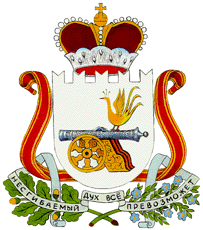 СОВЕТ ДЕПУТАТОВ  ДОБРОМИНСКОГО СЕЛЬСКОГО ПОСЕЛЕНИЯ ГЛИНКОВСКОГО  РАЙОНА СМОЛЕНСКОЙ ОБЛАСТИ Р Е Ш Е Н И Еот  05 октября 2023 г.                                                     № 26О внесении изменений в решение Совета депутатов Доброминского сельского поселения Глинковского района Смоленской области от  14.04.2016 г. № 10 «Об утверждении Положения о порядке  приватизации муниципального имущества Доброминского сельского поселения»В целях приведения нормативного правового акта в соответствие с действующим законодательством Российской Федерации, Совет депутатов Доброминского сельского поселения Глинковского района Смоленской области.РЕШИЛ:1.Внести в решение Совета депутатов Доброминского сельского поселения Глинковского района Смоленской области от  14.04.2016 г. № 10 «Об утверждении Положения о порядке  приватизации муниципального имущества Доброминского сельского поселения» следующие изменения:1.1. пункт 1.7 Положения изложить в новой редакции:«1.7. Если иное не определено Федеральным законом от 21.12.2001 N 178-ФЗ «О приватизации государственного и муниципального имущества», особенности участия субъектов малого и среднего предпринимательства в приватизации арендуемого муниципального недвижимого имущества устанавливаются федеральным законом.»1.2. подпункт 7.2.3 пункта 7.2 дополнить абзацами 15,16 следующего содержания:«15) сведения об установлении обременения такого имущества публичным сервитутом и (или) ограничениями, предусмотренными Федеральным законом  от 21.12.2001 N 178-ФЗ "О приватизации государственного и муниципального имущества" и (или) иными федеральными законами;16) условия конкурса, формы и сроки их выполнения.»1.3. подпункт 11 пункта 8.1 Положения изложить в новой редакции:«11) иные условия, обязательные для выполнения сторонами такого договора в соответствии с Федеральным законом, а также иные условия, установленные сторонами такого договора по взаимному соглашению.» 1.4. подпункт 7.2.6 пункта 7.2. Положения изложить в новой редакции:«7.2.6. К информации о результатах сделок приватизации муниципального имущества, подлежащей размещению на сайте в сети «Интернет», относятся:1) наименование продавца такого имущества;2) наименование такого имущества и иные позволяющие его индивидуализировать сведения (характеристика имущества);3) дата, время и место проведения торгов;4) цена сделки приватизации;5) имя физического лица или наименование юридического лица - участника продажи, который предложил наиболее высокую цену за такое имущество по сравнению с предложениями других участников продажи, или участника продажи, который сделал предпоследнее предложение о цене такого имущества в ходе продажи;6) имя физического лица или наименование юридического лица - победителя торгов, лица, признанного единственным участником аукциона, в случае, установленном в абзаце втором пункта 3 статьи 18 Федерального закона от 21.12.2001 N 178-ФЗ «О приватизации государственного и муниципального имущества.»2. Настоящее решение вступает в силу со дня его принятия, подлежит обнародованию в соответствии со статьей 40 Устава Доброминского сельского поселения Глинковского района Смоленской области.Глава муниципального образованияДоброминского  сельского поселения		Глинковского района Смоленской области                                 Л.В. Ларионова